Jesus ist auferstanden!Gedanken zur AuferstehungEinleitende GedankenWarum hätten die Jünger erwarten können, dass Jesus auferstehen wird?…………………………………………………………………………………………………………..…………Warum fanden es die Pharisäer und Schriftgelehrten schlimm, wenn Jesus auferstehen würde?…………………………………………………………………………………………………………..…………„Befiehl deshalb bitte, dass das Grab bis zum dritten Tag bewacht wird! Sonst könnten seine Jünger kommen und den Leichnam stehlen und dann dem Volk gegenüber behaupten, er sei von den Toten auferstanden. Dieser zweite Betrug wäre noch schlimmer als der erste.“ Matthäus 27, 64.Welche Bedeutung hätte das Leben von Jesus für uns, wenn Jesus nicht auferstanden wäre?…………………………………………………………………………………………………………..…………„Ihr wurdet zusammen mit Jesus begraben, als ihr getauft wurdet, und weil ihr mit ihm verbunden seid, seid ihr dann auch zusammen mit ihm auferweckt worden. Denn ihr habt auf die Macht Gottes vertraut, der Christus von den Toten auferweckt hat.“ Kolosser 2, 12.Bibelstellen zum Nachschlagen: 2. Könige 4, 35; Matthäus 27, 62-66; Johannes 11, 25-26.43-44; Römer 6, 3-4.23; Kolosser 2, 12; 1. Petrus 3, 21-22Wir haben eine garantierte Zukunft…„Christus ist von den Toten auferstanden! Er ist der Erste, den Gott auferweckt hat, und seine Auferstehung gibt uns die Gewähr, dass auch die, die im Glauben an ihn gestorben sind, auferstehen werden.“ 1. Korinther 15, 20.… denn der Tod ist besiegtWas heisst das konkret, dass Jesus den Tod besiegt hat? …………………………………………..…………„Ich war tot, aber jetzt lebe ich in alle Ewigkeit, und ich habe die Schlüssel zum Tod und zum Totenreich.“ Offenbarung 1, 18.Welche Auswirkung hat es auf unser Leben, dass Jesus die Schlüsselgewalt hat?…………………………………………………………………………………………………………..…………„Tod, wo ist dein Sieg? Tod, wo ist dein tödlicher Stachel?“ 1. Korinther 15, 55.Bibelstellen zum Nachschlagen: Apostelgeschichte 2, 24.27.31; Apostelgeschichte 3, 15; 1. Korinther 15, 55; Offenbarung 1, 18; Offenbarung 20, 4-6;… denn wir bekommen einen neuen KörperWelche Vorteile hat der Körper, den wir nach unserer Auferstehung bekommen werden?…………………………………………………………………………………………………………..…………„Jesus wird unseren unvollkommenen Körper umwandeln und wird ihn seinem eigenen Körper gleichmachen, der Gottes Herrlichkeit widerspiegelt. Er hat die Macht dazu, genauso, wie er auch die Macht hat, das ganze Universum seiner Herrschaft zu unterstellen.“ Philipper 3, 21.Wie gross ist Deine Freude auf Deinen neuen Körper?sehr klein    1      2      3      4      5      6      7      8      9      10    sehr gross„In die Erde wird ein irdischer Körper gelegt. Auferweckt wird ein Körper, der durch Gottes Geist erneuert ist. Erst ist er schwach, dann aber voller Kraft“ 1. Korinther 15, 43-44.Bibelstellen zum Nachschlagen: 1. Korinther 15, 21.43-44.50-57; 2. Korinther 5, 1-10; Philipper 3, 21; 1. Thessalonicher 4, 16-17Wir haben eine lebenswerte Gegenwart…„Durch die Taufe sind wir mit Christus gestorben und sind daher auch mit ihm begraben worden. Weil nun aber Christus durch die unvergleichlich herrliche Macht des Vaters von den Toten auferstanden ist, ist auch unser Leben neu geworden, und das bedeutet: Wir sollen jetzt ein neues Leben führen.“ Römer 6, 4.„Wenn jemand zu Christus gehört, ist er eine neue Schöpfung. Das Alte ist vergangen; etwas ganz Neues hat begonnen!“ 2. Korinther 5, 17.… weil wir einen lebenden Gott habenWas unterscheidet Jesus von allen anderen Gottheiten, die von Menschen verehrt werden?…………………………………………………………………………………………………………..…………Wie wirkt Jesus heute in dieser Welt? ……………………………………………………………………..…………Warum versteht uns Jesus, wenn wir mit unseren Freuden, Fragen und Nöten zu ihm gehen?…………………………………………………………………………………………………………..…………„Wir wollen also voll Zuversicht vor den Thron unseres gnädigen Gottes treten, damit er uns sein Erbarmen schenkt und uns seine Gnade erfahren lässt und wir zur rechten Zeit die Hilfe bekommen, die wir brauchen.“ Hebräer 4, 16.Weshalb können wir uns ganz auf Jesus verlassen und müssen keine anderen Mächte bemühen?…………………………………………………………………………………………………………..…………Bibelstellen zum Nachschlagen: Apostelgeschichte 7, 55-56; Apostelgeschichte 17, 28; Römer 8, 31-39; Epheser 1, 10.21; Epheser 2, 2; Philipper 2, 10; Kolosser 1, 16-17; Hebräer 1, 2-3; Hebräer 2, 7-8; Hebräer 4, 15-16; Offenbarung 5, 13… weil wir nichts zu verlieren habenWarum war Paulus in Ephesus bereit, für das Evangelium zu kämpfen?…………………………………………………………………………………………………………..…………Wieso müssen Christen nicht krampfhaft an diesem Leben hängen? ……………………………..…………„Der Inhalt meines Lebens ist Christus, und deshalb ist Sterben für mich ein Gewinn.“ Philipper 1, 21.Bibelstellen zum Nachschlagen: Römer 14, 8-9; 1. Korinther 15, 32; Philipper 1, 21Schlussgedanke„Gepriesen sei Gott, der Vater unseres Herrn Jesus Christus! In seinem grossen Erbarmen hat er uns durch die Auferstehung Jesu Christi von den Toten ein neues Leben geschenkt. Wir sind von neuem geboren und haben jetzt eine sichere Hoffnung.“ 1. Petrus 1, 3.Bibelstellen zum Nachschlagen: Johannes 14, 1-3; Johannes 17, 24; 1. Petrus 1, 3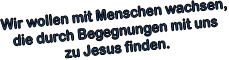 